Dobra forma (dobraforma.ku.edu) Module 9.2 Завдання 2Transcript Знаєш, вчора було цікаве ток-шоу з Юлією Тимошенко...Сьогодні у студії брати Клички: Віталій та Володимир...- Хто був учора на вечірці? - Марко з дівчиною. Її звати Вікторія. Ще були Марія і Юрій...- Оксано, де ти була вчора?          - Знаєш, Марто, у мене було побачення.          - З Андрієм?           - Ні, в мене новий хлопець...          - А хто він???          - Його звати Матвій.This work is licensed under a  
Creative Commons Attribution-NonCommercial 4.0 International License. 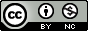 